Приложение к постановлениюадминистрации города от                      №  «Приложение 11к постановлениюадминистрации города от 17.06.2011 № 235 СХЕМА размещения рекламных конструкцийпо ул. Партизана Железняка в Советском районе города Красноярскамасштаб 1:10000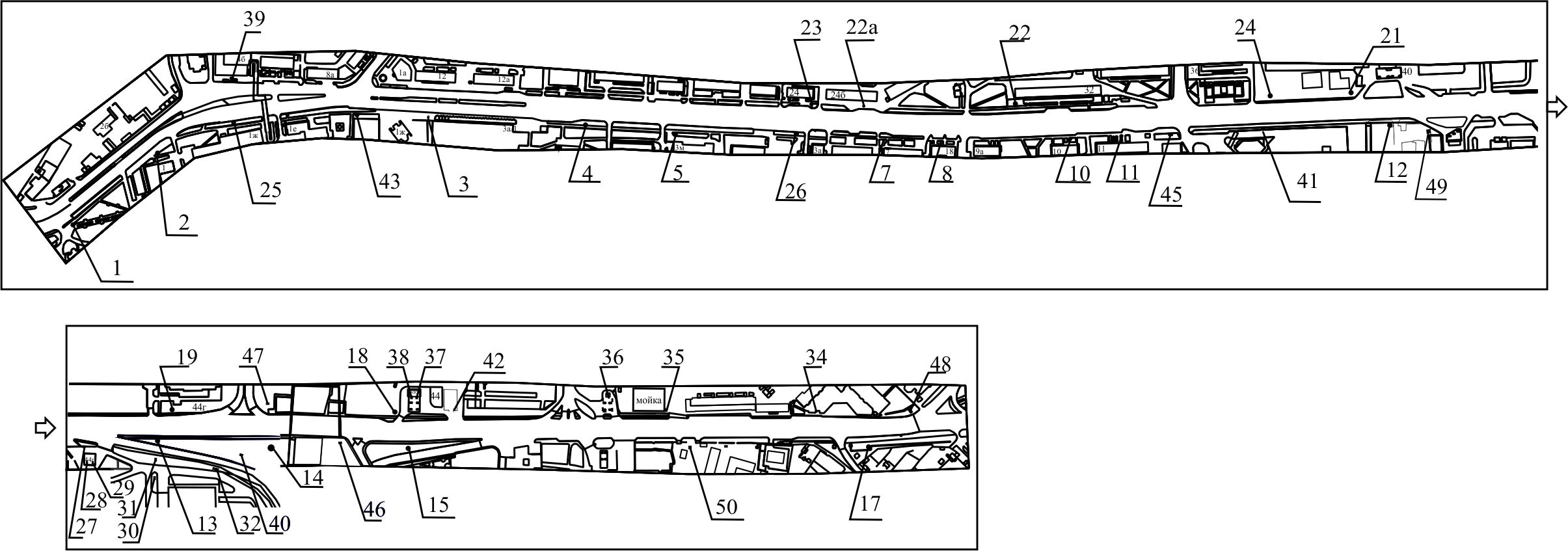 Примечание:Сведения о рекламных местах указываются в паспортах рекламных мест.».Номер на схемеАдрес рекламного местаТип конструкции1ул. Партизана Железняка, 2а, на противоположной стороне дорогищитовая конструкция с размером информационного поля 3,7 м x 2,7 м с автоматической сменой изображения (ситиборд)2ул. Партизана Железняка, 1щитовая конструкция с размером информационного поля 6,0 м x 3,2 м с автоматической сменой изображения (призматрон)3ул. Партизана Железняка, 3а/1тумба (пиллар) с размером информационного поля 1,4 м x 3,0 м; 0,85 м x 3,0 м4ул. Партизана Железняка, 3 бщитовая конструкция с размером информационного поля 6,0 м x 3,2 м с автоматической сменой изображения (призматрон)5ул. Партизана Железняка, 3мщитовая конструкция с информационным полем размером 6,0 м x 3,0 м (щит) либо призматрон 6,0 м x 3,0 мОтдельно стоящая на земле рекламная конструкция, состоящая из фундамента, каркаса, информационного поля.   Внешние габариты рекламной конструкции не более 6,4 х 3,4 метровВысота опоры 4,5 – 7,0 метров. Фундамент должен быть заглублен и не должен выступать над уровнем земли.                                                                             7ул. Партизана Железняка, 7щитовая конструкция с размером информационного поля 1,2 м x 1,8 м (пилон)8ул. Партизана Железняка, напротив здания: ул. Никитина, 18щитовая конструкция с размером информационного поля 1,2 м x 1,8 м (пилон)10ул. Партизана Железняка, 9щитовая конструкция с размером информационного поля 1,2 м x 1,8 м (пилон)11ул. Партизана Железняка, 11щитовая конструкция с размером информационного поля 1,2 м x 1,8 м (пилон)12ул. Партизана Железняка, 21щитовая конструкция с размером информационного поля 6,0 м x 3,0 м либо щитовая конструкция с размером информационного поля 6,0 м x 3,2 м с автоматической сменой изображения (призматрон) либо электронное табло с размером информационного поля 6,0 м х 3,0 м13ул. Партизана Железняка, 35ащитовая конструкция с размером информационного поля 6,0 м x 3,0 м либо щитовая конструкция с размером информационного поля 6,0 м x 3,2 м с автоматической сменой изображения (призматрон) либо электронное табло с размером информационного поля 6,0 м х 3,0 м14ул. Партизана Железняка, съезд на Октябрьский мост, с левой стороныщитовая конструкция с размером информационного поля 12,0 м x 4,0 м (суперборд)15ул. Партизана Железняка, 23щитовая конструкция с размером информационного поля 6,0 м x 3,0 м либо щитовая конструкция с размером информационного поля 6,0 м x 3,2 м с автоматической сменой изображения (призматрон) либо электронное табло с размером информационного поля 6,0 м х 3,0 м17ул. Партизана Железняка, напротив здания: ул. 2-я Краснодарская, 2щитовая конструкция с размером информационного поля 6,0 м x 3,0 м18ул. Партизана Железняка, 44щитовая конструкция с размером информационного поля 6,0 м x 3,0 м19ул. Партизана Железняка, 44гщитовая конструкция с размером информационного поля 6,0 м x 3,0 м либо щитовая конструкция с размером информационного поля 6,0 м x 3,2 м с автоматической сменой изображения (призматрон) либо электронное табло с размером информационного поля 6,0 м х 3,0 м21ул. Партизана Железняка, 40щитовая конструкция с размером информационного поля 6,0 м x 3,0 м (щит) либо щитовая конструкция с размером информационного поля 6,0 м x 3,2 м с автоматической сменой изображения (призматрон) либо электронное табло с размером информационного поля 6,0 м х 3,0 м22ул. Партизана Железняка, 32щитовая конструкция с размером информационного поля 6,0 м x 3,0 м либо щитовая конструкция с размером информационного поля 6,0 м x 3,2 м с автоматической сменой изображения (призматрон) либо электронное табло с размером информационного поля 6,0 м х 3,0 м22аул. Партизана Железняка, 24 брекламная конструкция в составе остановочного пункта движения общественного транспорта с размером информационного поля 1,2 м х 1,8 м23ул. Партизана Железняка, 24щитовая конструкция с размером информационного поля 1,2 м x 1,8 м (пилон)24ул. Партизана Железняка, 36электронное табло с размером информационного поля 5,76 м х 2,88 м25ул. Партизана Железняка, 1ж, остановка общественного транспорта «Медицинская академия»рекламная конструкция в составе остановочного пункта движения общественного транспорта с размером информационного поля 1,2 м х 1,8 м26ул. Партизана Железняка, напротив здания по ул. Никитина, 3орекламная конструкция, выполненная по индивидуальному проекту27ул. Партизана Железняка, 35щитовая конструкция с размером информационного поля 6,0 м x 3,0 м (щит), либо щитовая конструкция с размером информационного поля 6,0 м x 3,0 м с автоматической сменой изображения (призматрон)28ул. Партизана Железняка, 35 (АЗС «25 часов»), справа от кассы АЗСщитовая конструкция с размером информационного поля 1,2 м x 1,8 м (пилон)29ул. Партизана Железняка, 35 (АЗС «25 часов»), слева от кассы АЗСщитовая конструкция с размером информационного поля 1,2 м x 1,8 м (пилон)30ул. Партизана Железняка, 35а, со стороны западного угла зданиярекламная конструкция, выполненная по индивидуальному проекту высотой не более 7 м и шириной не более 2,6 м31ул. Партизана Железняка, 35а, со стороны северо-западного фасада зданиярекламная конструкция, выполненная по индивидуальному проекту  3,0 м х 2,4 м; 3,0 м х 0,6 м.32ул. Партизана Железняка, 35а, съезд на Октябрьский мостфлаговая композиция, состоящая из 3-х флагштоков и мягких полотнищ (информационных полей) размером 1,45 м х 4,15 м34ул. Партизана Железняка, 50, остановка общественного транспорта «Авиагородок»рекламная конструкция в составе остановочного пункта движения общественного транспорта с размером информационного поля 1,2 м х 1,8 м35ул. Партизана Железняка, 48ащитовая конструкция с размером информационного поля 6,0 м x 3,0 м (щит) либо щитовая конструкция с размером информационного поля 6,0 м x 3,2 м с автоматической сменой изображения (призматрон)36ул. Партизана Железняка, 48 (АЗС «25 часов»), справа от входа в кассу АЗСщитовая конструкция с размером информационного поля 1,2 м x 1,8 м (пилон)37ул. Партизана Железняка, 44 (АЗС «25 часов»), справа от входа в кассу АЗСщитовая конструкция с размером информационного поля 1,2 м x 1,8 м (пилон)38ул. Партизана Железняка, 44 (АЗС «25 часов»), слева от входа в кассу АЗСщитовая конструкция с размером информационного поля 1,2 м x 1,8 м (пилон)39ул. Партизана Железняка, 4 б, остановка общественного транспорта «Медицинская академия»рекламная конструкция в составе остановочного пункта движения общественного транспорта с размером информационного поля 1,2 м х 1,8 м40ул. Партизана Железняка, съезд с ул. Партизана Железняка на Октябрьский мост, слева по движению на мостщитовая конструкция с размером информационного поля 6,0 м x 3,0 м (щит) либо щитовая конструкция с размером информационного поля 6,0 м x 3,2 м с автоматической сменой изображения (призматрон)41ул. Партизана Железняка, 19гщитовая конструкция с размером информационного поля 6,0 м x 3,0 м (щит) либо щитовая конструкция с размером информационного поля 6,0 м x 3,2 м с автоматической сменой изображения (призматрон)42ул. Партизана Железняка, 44 брекламная конструкция, выполненная по индивидуальному проекту размером 2,1 м х 6,4 м43ул. Партизана Железняка, 3вэлектронное табло с размером информационного поля 5,76 м х 2,88 м45ул. Партизана Железняка, 13электронное табло с размером информационного поля 5,76 м х 2,88 м46ул. Партизана Железняка, 23, в районе ТРЦ «Июнь»щитовая конструкция с размером информационного поля 6,0 м x 3,0 м (щит) либо щитовая конструкция с размером информационного поля 6,0 м x 3,2 м с автоматической сменой изображения (призматрон)47ул. Партизана Железняка, до съезда на ул. Авиаторов по направлению движения к ул. Белинскогоэлектронное табло с размером информационного поля 5,76 м х 2,88 м48ул. Партизана Железняка, в районе здания по ул. Краснодарской, 2светодиодный (электронный) экран с размером информационного поля 5,76 х 2,88 м на железобетонном фундаменте, односторонний или двусторонний;внешние габариты рекламной панели составляют не более 6,46 м x 3,93 м;высота опоры от 4,5 до 7,0 м, устанавливается под прямым углом к нижнему краю каркаса рекламной конструкции, может размещаться несимметрично относительно информационного поля со сдвигом в сторону проезжей части либо от нее;опора выполняется из профиля прямоугольного или квадратного сечения размером не более 0,35 х 0,35 м или круглой трубы диаметром до 0,325 м»49ул. Партизана Железняка, 25стела 1,962 м x 5,8 мФундамент должен быть заглублен и не должен выступать над уровнем земли.                                                                             50ул. Партизана Железняка, 17, строение 30суперборд 12,0 м x 4,0 мОтдельно стоящая на земле щитовая рекламная конструкция, состоящая из фундамента, каркаса, информационного поля.                                                                                    Внешние габариты рекламной конструкции не более 12,4 м х 4,4 м.Высота опоры 4,5 м – 11,0 мФундамент должен быть заглублен и не должен выступать над уровнем земли.